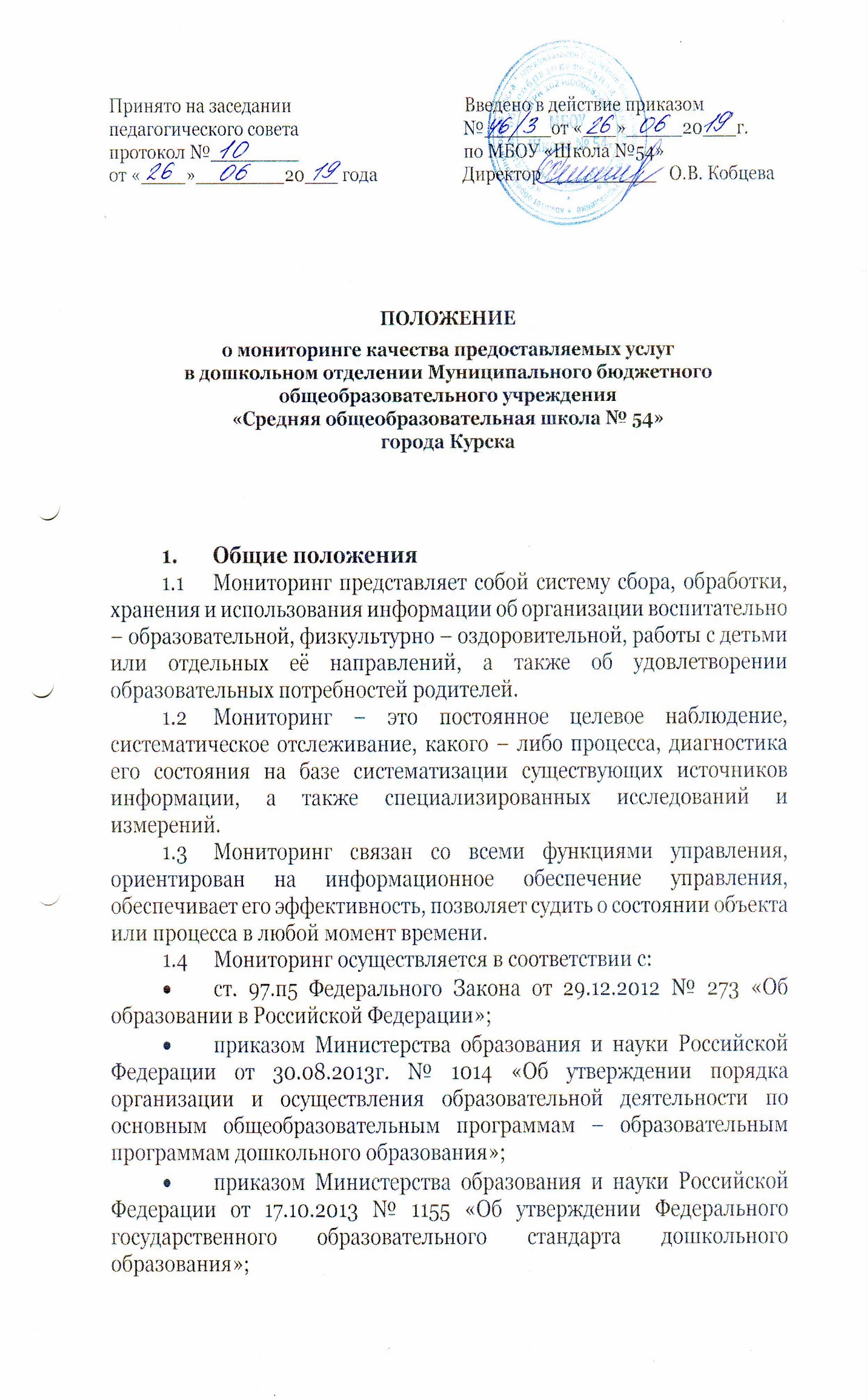 СанПиН 2.4.1.3049 – 13 «Санитарно – эпидемиологические требования к устройству, содержанию и организации режима дня в дошкольных организациях» (Постановление Главного государственного врача Российской Федерации от 15.05.2013г. № 26 «Об утверждении СанПиН 2.4.1.3049.13»);Постановлением правительства Российской Федерации от 05.08.2013г. № 662 «Об осуществлении мониторинга системы образования»;«Письмо о методических рекомендациях по процедуре и содержанию психолого – педагогического обследования воспитанников старшего дошкольного возраста» от 27.01.2009г. № 03 – 132. 1.5 Настоящее Положение определяет назначение, цели, задачи, примерное содержание и способы осуществления мониторинга структурного подразделения «Отделение дошкольного образования» Муниципального бюджетного общеобразовательного учреждения «Средняя общеобразовательная школа № 54» города Курска Курской области (далее – МБОУ «Школа № 54»). 1.6. Мониторинг предусматривает сбор, системный учет, обработку и анализ информации об организации и результатах воспитательно-образовательного процесса для эффективного решения задач управления качеством образования в МБОУ «Школа № 54». 1.7. В рамках мониторинга могут проводиться исследования о влиянии тех или иных факторов на качество воспитательно-образовательного процесса. Цель, задачи и направления мониторинга2.1. Целью мониторинга является качественная оценка и коррекция воспитательно- образовательной 	деятельности, условий среды 	МБОУ «Школа № 54» для предупреждения возможных неблагоприятных воздействий на развитие воспитанников. 2.2. Задачи мониторинга: Сбор, обработка и анализ информации по различным аспектам воспитательно- образовательного процесса;Принятие мер по усилению положительных и одновременно ослаблению отрицательных факторов, влияющих на воспитательно-образовательный процесс;Оценивание результатов принятых мер в соответствии со стандартами.2.3. Направления мониторинга определяются в соответствии с целью и задачами МБОУ «Школа № 54». Направления мониторинга могут быть: соблюдение законодательства в сфере деятельности МБОУ «Школа № 54»; оснащенность воспитательно-образовательного процесса; уровень достижений в развитии МБОУ «Школа № 54»; состояние здоровья воспитанников, страдающих аллергическими заболеваниями; профессиональное мастерство педагогов; качество организации управленческой деятельности; эффективность воспитательной работы; качество выполнения социального заказа родителей; психологический климат в коллективе;  качество реализации программы; качество инновационной работы. Функции мониторинга 3.1. Информационная:с целью уточнение результата педагогического процесса; для получения информации и анализа эффективности воспитания, образования и развития ребенка;для выявления проблем, определенных отклонений.3.2.Побудительная: повышение профессиональной компетенции; побуждение сотрудников к проведению самоанализа своего труда. Объекты мониторинга 4.1. Объектами мониторинга могут быть: воспитанник; педагог; родитель; педагогический коллектив; специалисты. 4.2. Процессы педагогической деятельности: оздоровительная работа; физкультурная работа; нравственное воспитание; трудовое воспитание; педагогический процесс в целом; подготовка детей к школе (дальнейшему обучению и т.д.) 4.3. Компоненты воспитательно-образовательного процесса: условия (материальные, санитарно-гигиенические, нормативно-правовые, кадровые, финансовые, методические и др.); содержание, цели, образовательные программы, планы, средства обучения, воспитательная система диагностические методики и др.); результаты (текущие и итоговые), состояние здоровья и др. 4.4. Деятельность: игровая; трудовая и т.д. Процессы функционирования и развития учреждения и управления ими. Взаимодействие МБОУ «Школа № 54» с родителями воспитанников и окружающим социумом.  Основные направления и виды мониторинга 5.1. Мониторинг в МБОУ «Школа № 54» осуществляется по различным направлениям в зависимости от его целей, уровня осуществления и обследуемого объекта. К основным направлениям мониторинга относятся: соблюдение законодательства в сфере деятельности МБОУ «Школа № 54»; оснащенность воспитательно-образовательного процесса; уровень достижений и развития МБОУ «Школа № 54»; состояние здоровья воспитанников; профессиональное мастерство педагогов и специалистов; состояние делопроизводства; качество организации управленческой деятельности; качество организации отдыха и оздоровления; эффективность воспитательной работы качество выполнения социального заказа родителей; качество инновационной работы; качество реализации плана. Мониторинг может осуществляться как по отдельным видам, так и в комплексе в зависимости от его целей и организационных возможностей. Организация и управление мониторингом 6.1. Руководство мониторингом в МБОУ «СОШ № 54» находится в компетенции руководителя структурного подразделения МБОУ «Школа № 54» и методиста, которые: определяют объем и структуру информационных потоков и организуют их; планируют и организуют комплексные мониторинговые исследования разных сторон деятельности организации. Периодичность, показатели, формы сбора и обработки информации определяются  директором МБОУ «Школа № 54» и утверждаются директором ОУ. Лица, осуществляющие мониторинг, несут персональную ответственность за достоверность и объективность представляемой информации, за использование данных мониторинга. По результатам мониторинга готовятся аналитические материалы в формах, соответствующим целям и задачам конкретных исследований. Мониторинг предполагает широкое использование современных информационных технологий на всех этапах. Хранение и оперативное использование информации осуществляется посредством печатных и электронных баз данных. Срок хранения материалов – 5 лет. 